Исследование силы упругостиЛабораторная работа № 2(М)Цель работы:Определение коэффициента упругости пружины. Проверка справедливости закона Гука.Теоретическое обоснование:Как известно, закон Гука постулирует, что при небольших упругих деформациях тела (пружины) в нём возникает сила упругости прямо пропорциональная величине деформации, стремящаяся вернуть тело в исходную форму. Если приложить к телу постоянную деформирующую силу, то возникающая сила упругости скомпенсирует её. Т.е. сила упругости будет равна внешней деформирующей силе, если тело находится в покое. В настоящей лабораторной работе предлагается использовать в качестве этой внешней силы F вес N грузиков известной массы m, что позволяет определить силу упругости по уравнению:F = Nmgгде g – ускорение свободного падения. Для определения коэффициента упругости тела k необходимо знать величину деформации  – разность длин пружины в деформированном  (x) и недеформированном (x0) состоянии. Тогда из классической формы закона Гука:F = k(x – x0)получаем:k =  таким образом, коэффициент упругости тела играет роль коэффициента пропорциональности между силой упругости и разностью длин пружины в деформированном и недеформированном состоянии.Ход работы:Изготовить исследуемую пружину из проволоки путём накручивания её на цилиндрическое тело (стержень). Диаметр стержня рекомендуется выбирать в пределах 0,5…1,0 см, а число витков пружины – 10…20.Подвесить пружину на штативе и измерить с помощью линейки её длину в недеформированном состоянии (x0).Подвесить к нижнему концу пружины N грузиков массой m = (100 ± 1)г и измерить длину пружины в деформированном состоянии (х). NB! Измерения длины пружины должны производиться между одними и теми же точками пружины.Вычислить силу упругости, возникающую в пружине (F), величину деформации (x – x0) и отношение  .Записать в таблицу результатов измерений номер измерения и величины N, x, F, (x – x0) и .Повторять пункты с третьего по пятый 5-6 разНанести экспериментальные точки на график F(x – x0) и линеаризовать его. Определить среднее значение k по вычисленным значениям   с вычислением погрешности.Определить среднее значение k по угловому коэффициенту графика F(x – x0).Записать полученные значения в результаты работы.Отразить в выводах развёрнутые ответы на следующие вопросы:Совпадают ли с учётом погрешности значения k, полученные разными способами?Выполняется ли закон Гука?Одинаков ли коэффициент упругости в разных диапазонах деформации?Каковы закономерности изменения коэффициента упругости с ростом величины деформации?По каким признакам можно обнаружить неупругие деформации?Были ли они обнаружены в ходе работы?Схема установки: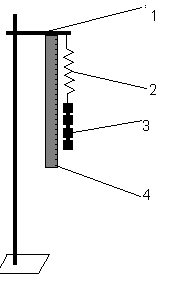 Приборы и материалы:1 – штатив2 – пружина3 – грузики4 – линейка